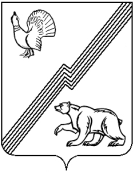 АДМИНИСТРАЦИЯ ГОРОДА ЮГОРСКАХанты-Мансийского автономного округа – Югры ПОСТАНОВЛЕНИЕот  01 февраля 2018 года 										№  285О внесении изменений в отдельные постановления администрации города Югорска В связи с изменением структуры администрации города Югорска, в соответствии                       с решением Думы города Югорска от 05.05.2016 № 42 «О структуре администрации города  Югорска»:1. Внести в постановление администрации города Югорска от 01.11.2016 № 2677                     «Об уполномоченном органе на определение поставщиков (подрядчиков, исполнителей)                   для обеспечения муниципальных нужд города Югорска» (с изменениями от 10.02.2017 № 365) изменение, заменив в пункте 2  слова «управление экономической политики» словами «департамент экономического развития и проектного управления». 2. Внести в приложение к постановлению администрации города Югорска от 30.12.2013 № 4274 «О Единой комиссии по осуществлению закупок для обеспечения муниципальных нужд города Югорска» (с изменениями от 21.02.2017 № 426) изменение, заменив в абзаце втором пункта 6  слова «управления экономической политики» словами «департамента экономического развития и проектного управления».3. Опубликовать постановление в официальном печатном издании города Югорска                     и разместить на официальном сайте органов местного самоуправления города Югорска.4. Настоящее постановление вступает в силу после его официального опубликования.Глава города Югорска					       			            Р.З. Салахов